Утвержден 
приказом Контрольно-ревизионной комиссии муниципального образования «Глинковский район» Смоленской области 
от « 24 » декабря 2021  года № 21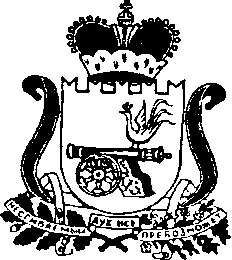 КОНТРОЛЬНО-РЕВИЗИОННАЯ КОМИССИЯ МУНИЦИПАЛЬНОГО ОБРАЗОВАНИЯ «ГЛИНКОВСКИЙ РАЙОН» СМОЛЕНСКОЙ ОБЛАСТИСТАНДАРТ ВНЕШНЕГО МУНИЦИПАЛЬНОГО ФИНАНСОВОГО КОНТРОЛЯ СФК- 1«Проведение контроля реализации результатов контрольных и экспертно-аналитических мероприятий, проведенных Контрольно-ревизионной комиссией муниципального образования «Глинковский район» Смоленской области» (стандарт подлежит применению с 01.01.2022 до его отмены)с.Глинка2021 г. «Проведение контроля реализации результатов контрольных и экспертно-аналитических мероприятий, проведенных Контрольно-ревизионной комиссией муниципального образования «Глинковский район» Смоленской области»1. Общие положения
1.1. Стандарт внешнего муниципального финансового контроля «Проведение контроля реализации результатов контрольных и экспертно-аналитических мероприятий, проведенных Контрольно-ревизионной комиссией муниципального образования «Глинковский район» Смоленской области» (далее – Стандарт) разработан в соответствии с Федеральным законом от 07.02.2011 № 6-ФЗ «Об общих принципах организации и деятельности контрольно-счетных органов субъектов Российской Федерации и муниципальных образований» (далее – Федеральный закон № 6-ФЗ), Положением о   Контрольно-ревизионной комиссии муниципального образования «Глинковский район» Смоленской области, утвержденного решением Глинковского районного Совета депутатов от 22.09.2021 года №30, внутренними документами Контрольно-ревизионной комиссии муниципального образования «Глинковский район» Смоленской области.1.2. При разработке Стандарта применялись Общие требования к стандартам внешнего государственного и муниципального финансового контроля для проведения контрольных и экспертно-аналитических мероприятий контрольно-счетными органами субъектов Российской Федерации и муниципальных образований, утвержденные Коллегией Счетной палаты Российской Федерации (протокол от 17 октября 2014 года № 47К (993)).1.3. Целью Стандарта является установление общих правил и процедур обеспечения контроля реализации результатов контрольных и экспертно-аналитических мероприятий, проведенных Контрольно-ревизионной комиссией муниципального образования «Глинковский район» Смоленской области (далее – результаты проведенных мероприятий).1.4. Задачами Стандарта являются:определения правил и процедур контроля реализации результатов проведенных мероприятий;установления единого порядка организации и осуществления контроля реализации результатов проведенных мероприятий;определения порядка оформления итогов контроля реализации результатов проведенных мероприятий. 1.5. Под результатами проведенных мероприятий понимаются требования, предложения и рекомендации, содержащиеся в документах, оформляемых по результатам проведенных мероприятий и направляемых Контрольно-ревизионной комиссией муниципального образования «Глинковский район» Смоленской области (далее – также КРК) органам местного самоуправления муниципального образования «Глинковский район» Смоленской области (далее – органы местного самоуправления), объектам контроля, правоохранительным органам, иным органам и организациям (далее – документы, направленные КРК).       Под реализацией результатов проведенных мероприятий понимаются итоги рассмотрения (исполнения) органами местного самоуправления, объектами контроля, правоохранительными органами, иными органами и организациями следующих документов, направленных КРК по результатам проведенных мероприятий:отчет по результатам проведенного контрольного мероприятия;заключение   по результатам проведенного экспертно-аналитического мероприятия;информационное письмо;представление;предписание;обращение в правоохранительные органы, органы государственного (муниципального) контроля;протоколы об административных правонарушениях, составленные уполномоченными лицами КРК;уведомления о применении бюджетных мер принуждения;иные документы, оформляемые КРК в соответствии с полномочиями и стандартами деятельности.2. Цель, задачи и формы контроля реализации результатовпроведенных мероприятий2.1. Контроль реализации результатов проведенных мероприятий включает в себя:анализ итогов рассмотрения представлений и исполнения предписаний;анализ итогов рассмотрения органами местного самоуправления отчетов, заключений, аналитических и других документов по результатам проведенных мероприятий;анализ итогов рассмотрения информационных писем;контроль соблюдения сроков рассмотрения представлений и предписаний, а также информирования КРК о принятых по представлениям и предписаниям решениях и мерах по их реализации, выполнения указанных решений и мер;анализ итогов рассмотрения правоохранительными органами материалов контрольных мероприятий, направленных им КРК;анализ итогов рассмотрения протоколов об административных правонарушениях, составленных должностными лицами КРК и уведомлений о применении бюджетных мер принуждения;иные меры, направленные на обеспечение полноты и своевременности принятия мер по итогам проведенных КРК мероприятий.2.2. Целью контроля реализации результатов проведенных мероприятий является обеспечение качественного выполнения задач, возложенных на КРК, и достижения высокого уровня эффективности ее контрольной и экспертно-аналитической деятельности. Задачами контроля реализации результатов проведенных мероприятий являются:получение информации о рассмотрении (исполнении) органами местного самоуправления, объектами контроля, правоохранительными органами, иными органами и организациями документов, направленных им КРК по результатам проведенных мероприятий;выработка и принятие дополнительных мер для устранения выявленных нарушений и недостатков, отмеченных в представлениях и предписаниях КРК, а также предложений по привлечению к ответственности должностных лиц, виновных в нарушении порядка и сроков рассмотрения представлений и (или) неисполнении предписаний;определение результативности проведенных мероприятий; повышение качества и эффективности контрольной и экспертно-аналитической деятельности КРК;разработка предложений по совершенствованию контрольной и экспертно-аналитической деятельности КРК и ее правового, организационного, методологического, информационного и иного обеспечения.2.3. Контроль реализации результатов проведенных мероприятий организуют и осуществляют должностные лица КРК, ответственные за их исполнение в соответствии с должностными инструкциями.Указанный контроль осуществляется с использованием правил делопроизводства и документооборота, установленных в КРК.2.4. Контроль реализации результатов проведенных мероприятий осуществляется посредством:а) анализа полученной информации и подтверждающих документов о решениях и мерах, принятых органами местного самоуправления, объектами контроля, правоохранительными органами, иными органами и организациями по итогам рассмотрения документов КРК по результатам проведенных мероприятий, по выполнению требований, предложений и рекомендаций КРК;б) мониторинга учета предложений и рекомендаций КРК при принятии нормативных правовых актов, внесение в них изменений;в) включения в программы контрольных мероприятий вопросов проверки реализации представлений (предписаний) КРК, направленных по результатам ранее проведенных мероприятий на данном объекте контроля;г) проведения контрольных и экспертно-аналитических мероприятий и обследований по проверке реализации представлений (предписаний) КРК.3. Анализ итогов рассмотрения органами местного самоуправления отчетов, заключений, аналитических и других документовпо результатам проведенных мероприятий              КРК проводит анализ выполнения решений и мер по их реализации, принятых по итогам рассмотрения Глинковского районного Совета депутатов, Главой муниципального образования «Глинковский район» Смоленской области и Администрацией муниципального образования «Глинковский район» Смоленской области, заключений, аналитических и других документов КРК по результатам проведенных мероприятий.4. Анализ итогов рассмотрения информационных писемВ случае поступления от органов местного самоуправления, иных органов и организаций информации о результатах рассмотрения ими информационных писем КРК, и на основе ее изучения, осуществляется анализ решений и мер, принятых по результатам рассмотрения указанных информационных писем и направленных на устранение выявленных нарушений и недостатков, решение проблем в сфере формирования и использования средств бюджета муниципального образования «Глинковский район» Смоленской области, повышение экономности, эффективности и результативности использования средств бюджета муниципального образования «Глинковский район» Смоленской области.5. Контроль реализации представлений и предписаний5.1. Контроль реализации представлений и предписаний КРК включает в себя следующие процедуры:а) постановка представлений и предписаний КРК на контроль;б) анализ хода и результатов реализации представлений и предписаний КРК;в) принятие мер в случаях несоблюдения сроков рассмотрения представлений КРК, неисполнения представлений в порядке, установленном КРК;г) принятие мер в случаях неисполнения или ненадлежащего исполнения предписаний КРК, установленных федеральным законодательством;д) снятие представлений и предписаний КРК с контроля, продление сроков контроля их реализации и (или) принятие мер по их реализации.5.2. Постановка представлений и предписаний КРК на контроль осуществляется после принятия решения об их направлении. Контроль реализации представлений и предписаний осуществляется должностными лицами, ответственными за проведение соответствующих контрольных мероприятий, а также иными должностными лицами в порядке, установленном в КРК.5.3. Анализ хода и результатов реализации представлений и предписаний осуществляется путем проведения:текущего контроля реализации представлений и предписаний, осуществляемого путем изучения и анализа полученной от органов местного самоуправления и объектов контроля информации и подтверждающих документов о ходе и результатах реализации представлений и предписаний; контрольных и экспертно-аналитических мероприятий, предметом или одним из вопросов которых является реализация ранее направленных представлений и предписаний.5.4. Текущий контроль реализации представлений и предписаний включает в себя осуществление анализа своевременности и полноты информирования КРК о принятых по представлениям и предписаниям решениях и полноте мер по их реализации.Анализ своевременности рассмотрения представлений и предписаний о принятых решениях и мерах по их реализации состоит в сопоставлении фактических сроков рассмотрения представлений и предписаний и информирования КРК со сроками, указанными в представлениях и предписаниях (определяются по исходящей дате документов о результатах реализации представлений (предписаний) или датой почтового отправления на конверте).Анализ полноты рассмотрения и выполнения органами местного самоуправления и объектами контроля требований и предложений, содержащихся в представлениях и предписаниях, включает в себя:а) анализ соответствия решений и мер, принятых органами местного самоуправления и объектами контроля, содержанию требований и предложений, содержащихся в представлениях и предписаниях;б) анализ причин невыполнения требований и предложений, содержащихся в представлениях и предписаниях.В ходе текущего контроля реализации представлений (предписаний), у органов местного самоуправления и объектов контроля может быть запрошена дополнительная информация или документация о ходе и результатах реализации представлений (предписаний) КРК.5.5. Экспертно-аналитические и контрольные мероприятия, предметом которых является реализация представлений (предписаний) и контрольные мероприятия, которые включают в состав вопроса программы проверку реализации ранее направленных представлений (предписаний), осуществляются в следующих случаях:необходимости уточнения полученной информации о принятых решениях, ходе и результатах реализации представлений (предписаний) или проверки ее достоверности;получения от органов местного самоуправления и объектов контроля неполной информации о принятых ими по представлениям (предписаниям) решениях и (или) мерах по их реализации или наличия обоснованных сомнений в достоверности полученной информации;получения по результатам текущего контроля реализации представлений (предписаний) КРК информации о неэффективности или низкой результативности мер по реализации представлений (предписаний), принятых органами местного самоуправления и объектами контроля.Планирование, подготовка и проведение указанных экспертно-аналитических и контрольных мероприятий, а также оформление их результатов осуществляется в соответствии с порядком, принятым в КРК.Сведения о принятых мерах по исполнению представлений и предписаний КРК после их поступления вносятся ответственными исполнителями в информацию о выполнении представления и предписания в порядке, установленном в КРК.5.6. В случае изменения обстоятельств, послуживших основанием для направления представления (предписания), должностное лицо КРК может внести письменное мотивированное предложение об отмене представления (предписания).Решение об отмене представления (предписания) подписывается председателем КРК.Если судом принято решение об отмене представления (предписания) или признании его недействительным, ответственное должностное лицо КРК незамедлительно доводит информацию об указанном судебном решении до председателя КРК, для принятия соответствующего решения.5.7. В случае неисполнения или ненадлежащего исполнения представлений и (или) предписаний КРК к юридическим лицам и (или) ответственным должностным лицам могут быть применены меры ответственности в соответствии с действующим законодательством.5.8. Решение о снятии с контроля представления (предписания) может быть принято в случае исполнения органом местного самоуправления или объектом контроля всех требований, содержащихся в представлении (предписании).Решение о продлении сроков контроля реализации представления (предписания) и принятия по ним дополнительных мер принимаются в порядке, установленном КРК.5.9. Должностные лица КРК, ответственные за проведение мероприятий, по результатам которых направлены представления и предписания КРК, либо должностные лица, ответственные за обобщение результатов, ежеквартально доводят до сведения председателя КРК указанную информацию по представлениям и предписаниям, срок реализации которых истек в отчетном квартале, а также по представлениям и предписаниям, остающимся на контроле.6. Анализ мер, принятых правоохранительными органами по материалам контрольных мероприятий, направленных имКонтрольно-ревизионной комиссией муниципального образования «Глинковский район» Смоленской области6.1. По итогам рассмотрения правоохранительными органами материалов контрольных мероприятий, направленных в их адрес КРК,  проводится анализ принятых ими мер по выявленным КРК нарушениям.Анализ проводится на основе информации, полученной КРК от правоохранительного органа, в порядке, установленном в КРК.6.2. В ходе анализа информации, полученной от правоохранительного органа, осуществляются следующие действия:анализируются меры, принятые правоохранительным органом по финансовым нарушениям, выявленным КРК при проведении контрольного мероприятия и отраженным в ее обращении в правоохранительный орган;анализируются причины отказа правоохранительного органа в принятии мер по материалам, направленным ему КРК по результатам контрольного мероприятия (в случае принятия им такого решения).По результатам анализа полученной информации могут направляться информационные письма в органы местного самоуправления.7. Анализ итогов рассмотрения протоколов об административных правонарушениях, составленных уполномоченными лицамиКонтрольно-ревизионной комиссии муниципального образования «Глинковский район» Смоленской области7.1. При проведении контрольных мероприятий в соответствии с Кодексом Российской Федерации об административных правонарушениях должностными лицами КРК могут быть составлены протоколы об административных правонарушениях.        7.2. По результатам решений, принятых органами, уполномоченными в соответствии с Кодексом Российской Федерации об административных правонарушениях, должностным лицом КРК, составившим протокол об административном правонарушении, вносятся сведения о принятых решениях в информацию о контрольном мероприятии в порядке, установленном КРК.8.Анализ итогов рассмотрения уведомлений о применении мер бюджетного принуждения, составленных уполномоченными лицами Контрольно-ревизионной комиссии муниципального образования «Глинковский район» Смоленской области8.1. В соответствии с Бюджетным кодексом Российской Федерации, при осуществлении полномочий по внешнему финансовому контролю, КРК может направлять уведомления о применении бюджетных мер принуждения органам и должностным лицам, уполномоченным в соответствии с Бюджетным кодексам Российской Федерации, иными актами бюджетного законодательства Российской Федерации принимать решения о применении предусмотренных Бюджетным кодексом бюджетных мер принуждения.8.2. По результатам принятого решения по уведомлению о применении бюджетных мер принуждения должностным лицом КРК, составившим уведомление, вносятся сведения о принятых решениях в информацию о контрольном мероприятии в порядке, установленном в КРК.9. Оформление и использование итогов контроля реализациирезультатов проведенных мероприятий9.1. Итоги контроля реализации результатов проведенных мероприятий оформляются в виде следующих документов:отчет (заключение) о результатах экспертно-аналитического мероприятия, отчет о результатах контрольного мероприятия, предметом которого является реализация представлений (предписаний), и отчет о результатах контрольного мероприятия (в случае проведения контрольного мероприятия одним из вопросов которого является проверка реализации представлений и (или) предписаний);обобщенная информация по результатам контроля реализации представлений и предписаний, анализ принятых решений по протоколам об административных правонарушениях и уведомлениях о применении мер бюджетного принуждения, анализ итогов рассмотрения информационных писем, материалов контрольных мероприятий, направленных в правоохранительные органы, итогов рассмотрения органами местного самоуправления отчетов, заключений, аналитических и других документов КРК по результатам проведенных мероприятий. 9.2. Информация об итогах контроля реализации результатов проведенных мероприятий включается в годовой отчет о работе КРК. 9.3. Итоги контроля реализации результатов проведенных мероприятий используются при планировании работы КРК и разработке мероприятий по совершенствованию ее контрольной и экспертно-аналитической деятельности. 9.4. Мероприятия по реализации представлений и предписаний КРК могут включаться в план работы КРК как самостоятельное экспертно-аналитическое или контрольное мероприятие.9.5. В случае необходимости по итогам реализации результатов проведенных мероприятий подготавливаются и направляются информационные письма с предложениями и рекомендациями в адрес органов местного самоуправления, правоохранительных органов и других органов или организаций.